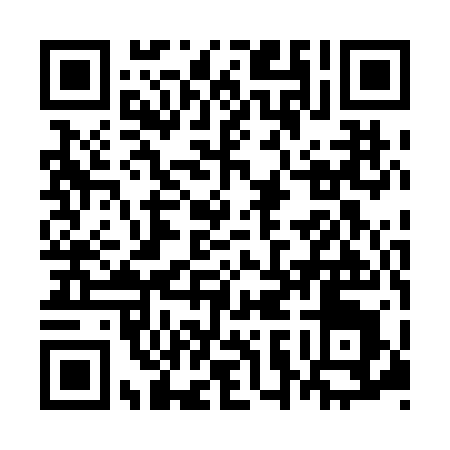 Ramadan times for Bako, EthiopiaMon 11 Mar 2024 - Wed 10 Apr 2024High Latitude Method: NonePrayer Calculation Method: Muslim World LeagueAsar Calculation Method: ShafiPrayer times provided by https://www.salahtimes.comDateDayFajrSuhurSunriseDhuhrAsrIftarMaghribIsha11Mon5:315:316:4112:423:596:436:437:4812Tue5:315:316:4012:413:586:436:437:4813Wed5:305:306:4012:413:586:436:437:4814Thu5:305:306:3912:413:576:436:437:4815Fri5:295:296:3912:413:576:436:437:4816Sat5:285:286:3812:403:566:436:437:4817Sun5:285:286:3712:403:556:436:437:4818Mon5:275:276:3712:403:556:436:437:4819Tue5:275:276:3612:393:546:436:437:4820Wed5:265:266:3612:393:536:436:437:4821Thu5:265:266:3512:393:536:436:437:4822Fri5:255:256:3512:393:526:426:427:4823Sat5:255:256:3412:383:516:426:427:4824Sun5:245:246:3412:383:516:426:427:4825Mon5:235:236:3312:383:506:426:427:4826Tue5:235:236:3312:373:496:426:427:4827Wed5:225:226:3212:373:496:426:427:4828Thu5:225:226:3112:373:486:426:427:4829Fri5:215:216:3112:363:476:426:427:4830Sat5:205:206:3012:363:466:426:427:4831Sun5:205:206:3012:363:456:426:427:481Mon5:195:196:2912:363:456:426:427:482Tue5:195:196:2912:353:446:426:427:483Wed5:185:186:2812:353:436:426:427:484Thu5:175:176:2812:353:426:426:427:485Fri5:175:176:2712:343:416:426:427:486Sat5:165:166:2712:343:406:426:427:487Sun5:165:166:2612:343:406:426:427:488Mon5:155:156:2512:343:396:426:427:489Tue5:145:146:2512:333:386:426:427:4810Wed5:145:146:2412:333:376:426:427:48